                                Подать заявление через ГОСУСЛУГИ (ЕПГУ)Мат капитал можно использовать полностью или частями на разные цели. В    зависимости от цели материнский капитал можно использовать сразу после рождения   ребёнка или только спустя три года.     Средства материнского капитала можно использовать на установленные законом цели:Улучшение жилищных условийОбразование детейЕжемесячную выплату на второго ребёнка до трёх лет семьям с низким доходомНакопительную пенсию мамыПриобретение товаров и услуг для социальной адаптации и интеграции в общество детей-инвалидовСразу после рождения ребёнка материнский капитал можно использовать на:Погашение долга и процентов по ипотекеПервоначальный взнос по ипотекеДошкольное образование детей ( содержание в детском саду)Например, материнский капитал был выдан на второго ребёнка, первый ребёнок уже ходит в школу. Оплатить из материнского капитала можно детский сад младшего. Образование старшего ребёнка можно будет оплатить, когда младшему исполнится 3 года.Товары и услуги для адаптации детей-инвалидовЧерез три года после рождения или усыновления ребёнка, на которого выдан сертификат, материнский капитал можно потратить на все предусмотренные законом цели.Улучшение жилищных условий (Приобретаемое жильё должно находиться в России.)Образование детейНакопительную пенсию мамы                                           ИНСТРУКЦИЯ по шагово:Войти в личный кабинет:Заходим в каталог-Семья-Распоряжение материнский капитал:  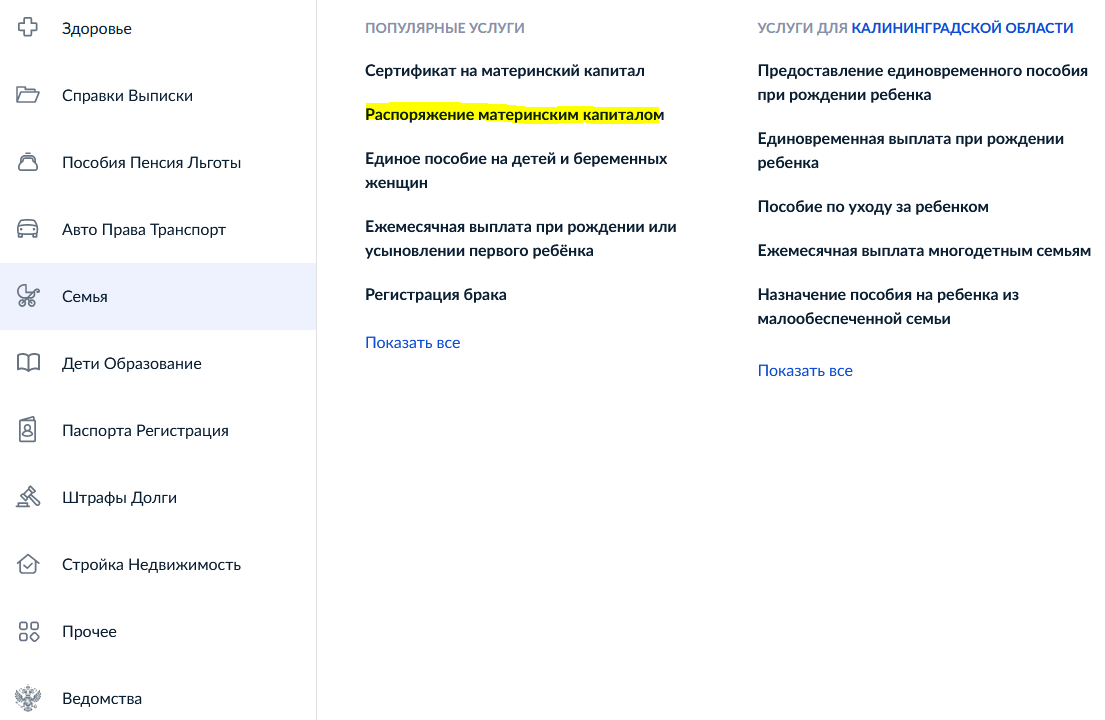 3.  Выбираем цель использования капитала: ( В нашем случае на образование ребенка)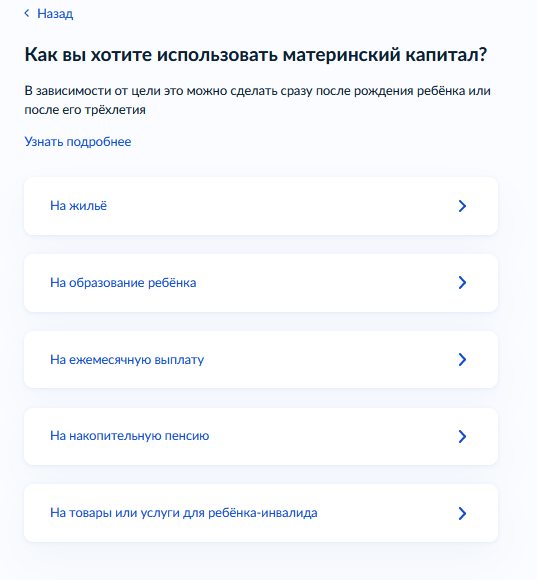 4. Далее выбираем учреждение оказывающее образовательную услугуВыбираем — Детский сад если оплате подлежат платне образовательные услуги в детском саду (кружки) или содержание ребенка в детском саду (присмотр и уход),Выбираем -  Школа если опалате подлежат платные услуги, а также присмотр и уход (продленка),Выбираем - Высшее учебное заведение или техникум (колледж) если опалате подлежат платные образовательные услугиВыбираем - Дополнительное образование если опалате подлежат например курсы вождения и др.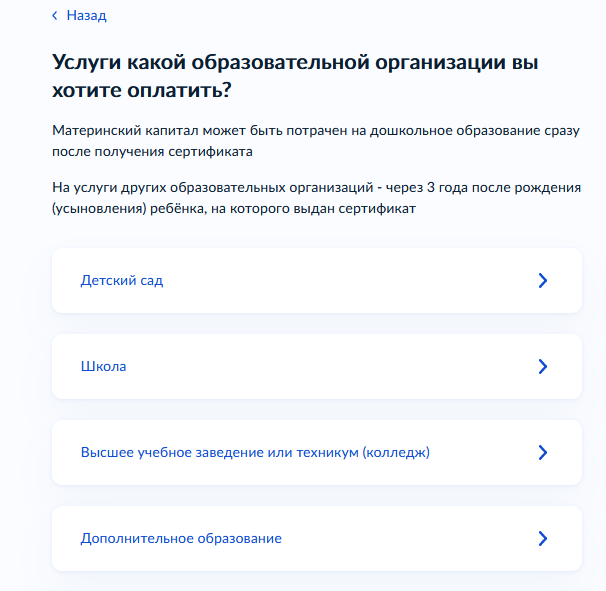 5. Далее выбираем  услугу подлежащую оплате.В нашем Примере — оплата содержания в детском саду, выбираем Присмотр и уход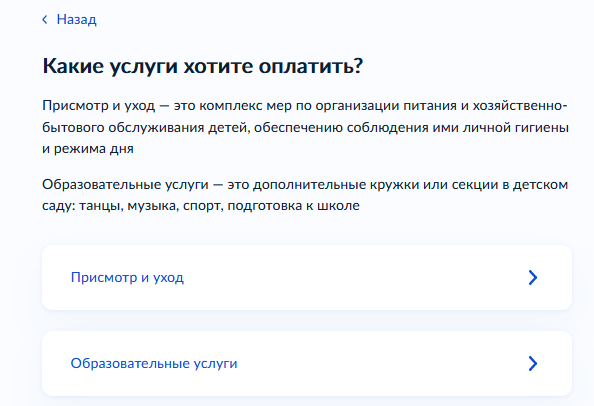 6. Далее  готовим документы необходимые для заполнения заявления и проверяем свои персональные данные -     Проверяем корректность Ваших данных, если все верно нажимаем верно;     Подтверждаем  контактный телефон, если все верно нажимаем верно;     Подтверждаем адрес электронной почты, если все верно нажимаем верно;     Подтверждаем адрес фактического проживания, если все верно нажимаем верно;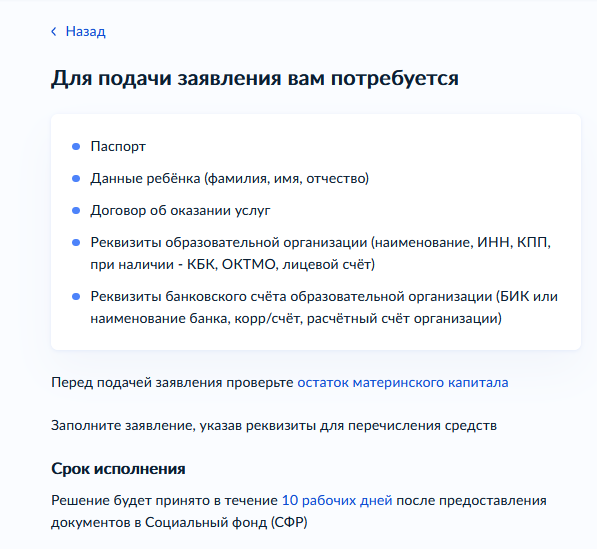 ВАЖНО!!! Предельный срок рассмотрения заявления — 20 рабочих дней.При наличии соглашения об информационном взаимодействии все необходимые сведения будут запрошены территориальным органом Социального фонда и предоставление документов не требуется.        7. Далее выбираем ребенка из Вашего профиля, если у Вас имеются еще дети то    выбираем — добавить нового ребенка и вносим внимательно сведения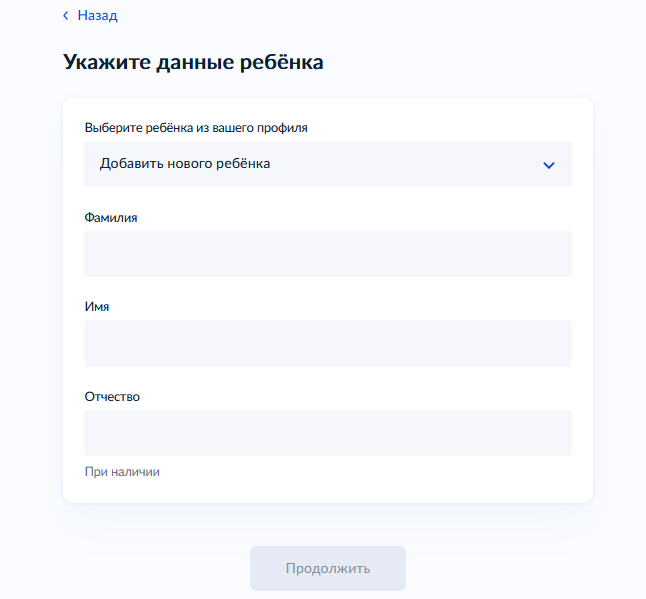 8. Далее укажите номер договора и дату договора, если номер отсутствует, проставляем галочку в окошке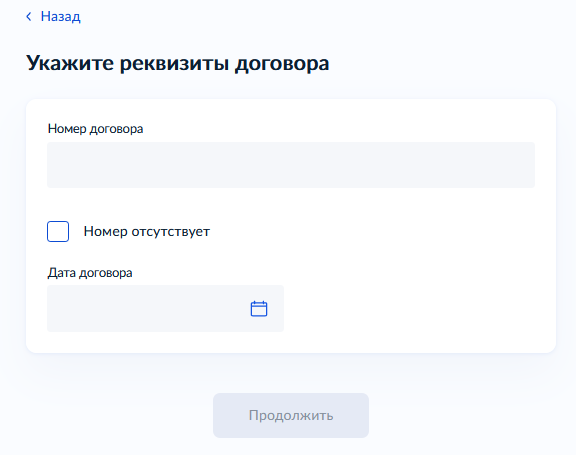 9. Далее из документов заполняете реквизиты образовательной организации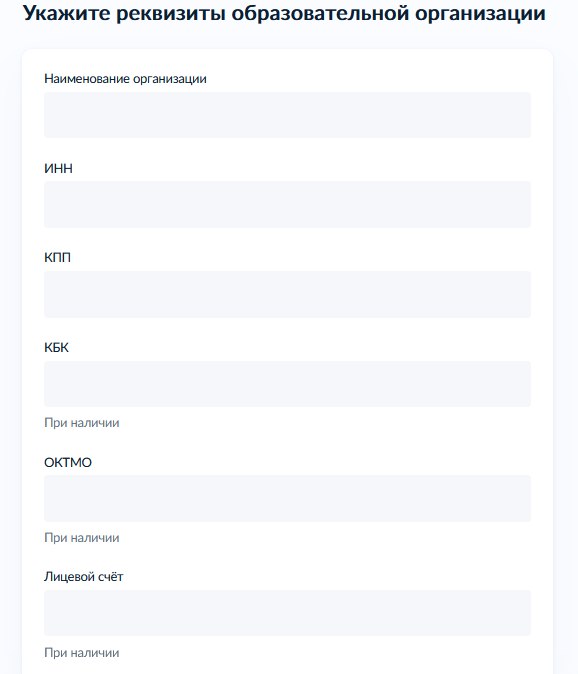 10. Далее указываем реквизиты для перечисления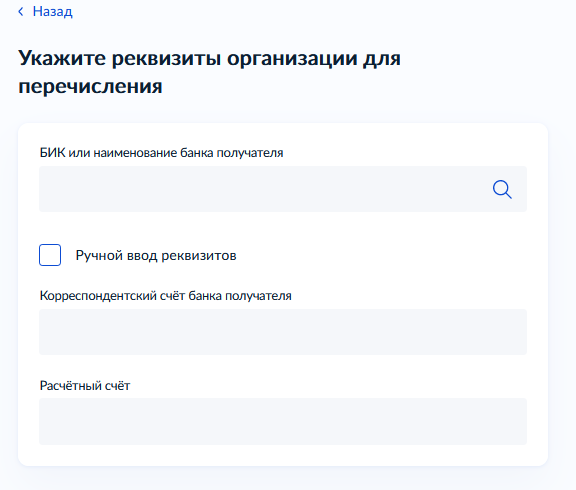  Далее выбираем периодичность оплаты услуг (для оплаты содержания за год необходимо указать — Единовременно), укажите сумму и дату оплатыДалее заполняем дополнительные сведения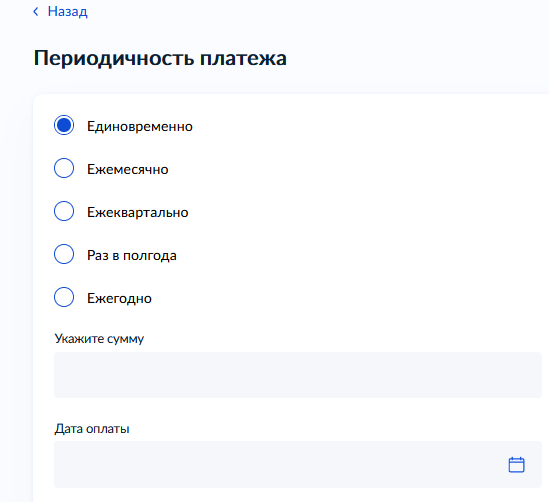 Далее нажимаем отправить заявление. Заявление автоматически поступает в территориальный орган Социального фонда и регистрируется, о чем Вам поступит уведомление.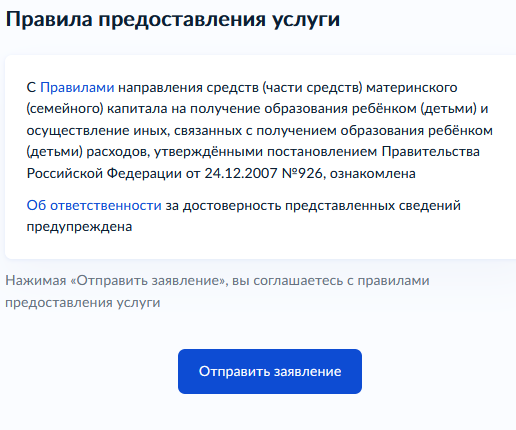 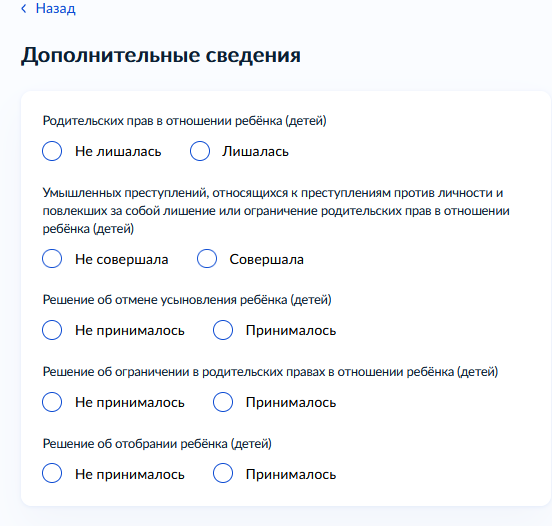 